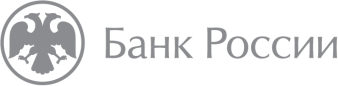 Дальневосточный вебинар«Современные инструменты финансирования бизнеса через инвестиционные платформы (краудфандинг)»11 апреля 2023 г. (вторник)время сахалинскоеМодератор –Косминский Кирилл Петрович, исполнительный директор Ассоциации операторов инвестиционных платформ, к.э.н.17:00-17:05Приветственное слово Ковалёв Владимир Германович, управляющий Отделением по Хабаровскому краю Дальневосточного ГУ Банка России17:05-17:15Надзор за операторами инвестиционных платформ Рогачева Екатерина Сергеевна, начальник отдела надзора за краудфандинговыми платформами Департамента инфраструктуры финансового рынка Банка России17:15-17:25Механизм привлечения средств для бизнеса через инвестиционную платформуКолесников Юрий Алексеевич, сооснователь инвестиционной платформы ООО «Мани Френдс», д.ю.н., заведующий кафедрой финансового права Южного федерального университета 17:25-17:35Система мер поддержки малого и среднего бизнеса – тренды и взгляд в будущееСамиев Павел Александрович, председатель комитета по финансовым рынкам Общероссийской общественной организации малого и среднего предпринимательства «Опора России», генеральный директор аналитического центра «БизнесДром», шеф-редактор раздела «Финансовая сфера» («Банковское обозрение»)17:35-17:45Опыт создания инвестиционной платформы в регионе Федореев Сергей Александрович, основатель «Инвестиционной платформы «ВДЕЛО», к.т.н., доцент Высшей инженерной школы Уральского федерального университета, член Совета по развитию предпринимательства Свердловской области17:45-17:55Практика привлечения денежных средств в проект через инвестиционную платформуПрохорец Максим Владимирович, индивидуальный предприниматель17:55-18:05Практика инвестирования в проекты краудфинансированияИнвестор (онлайн, по согласованию)18:05-18:15Перспективы развития рынка краудфинансирования в ДФО и РФ в целомКосминский Кирилл Петрович, исполнительный директор Ассоциации операторов инвестиционных платформ, к.э.н.18:15-18:30Ответы на вопросы аудитории. Подведение итогов.